Igre od pedagoški neoblikovanog materijala	U pedagoški neoblikovane materijale ubrajamo razne vrste kartonske ambalaže, boce, pet boce, tetrapake, novinski papir, čašice od jogurta i sl. Ovakvu vrstu materijala tzv. otpadnog materijala svakodnevno pronalazimo u  domaćinstvu, a možemo ga kvalitetno iskoristiti u dječjoj igri i stvaranju. Na taj način djecu potičemo na usvajanje novih znanja, upoznavanje novih materijala i njihovih svojstava. Također djeca razvijaju finu i grubu motoriku, te sposobnosti zapažanja i kreativnog rješavanja problema. Koristeći ovakve materijale recikliramo i učimo djecu reciklirati. U nastavku vam donosimo 2 poticajne igre jednostavne za izradu.1. Naziv igre: Upoznavanje osnovnih boja – razvrstavanje slamki po bojama2. Potrebni materijali za izradu: veća kartonska kutija, slamke u bojama3. Opis igre: umetnuti slamke prema odgovarajućoj boji u kartonskoj kutiji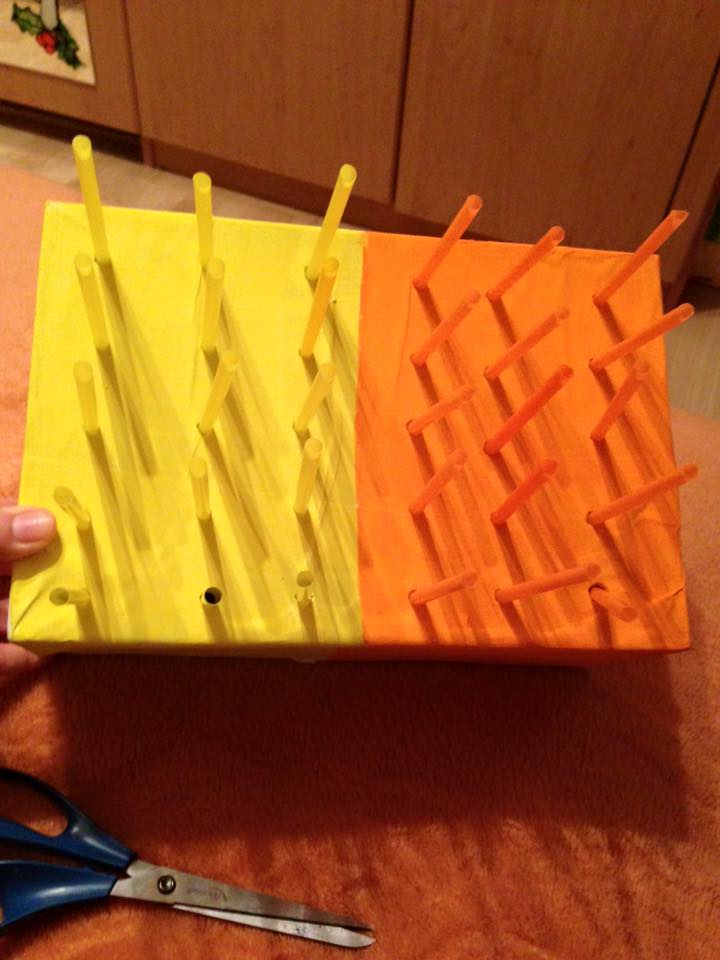 1. Naziv igre:  Upoznavanje osnovnih boja – razvrstavanje plastičnih čepova po bojama2. Potrebni materijali za izradu: kartonski tuljci, papir u boji, čepovi u boji 3. Opis igre: razvrstati pomiješane plastične čepove u kartonske tuljke po odgovarajućoj boji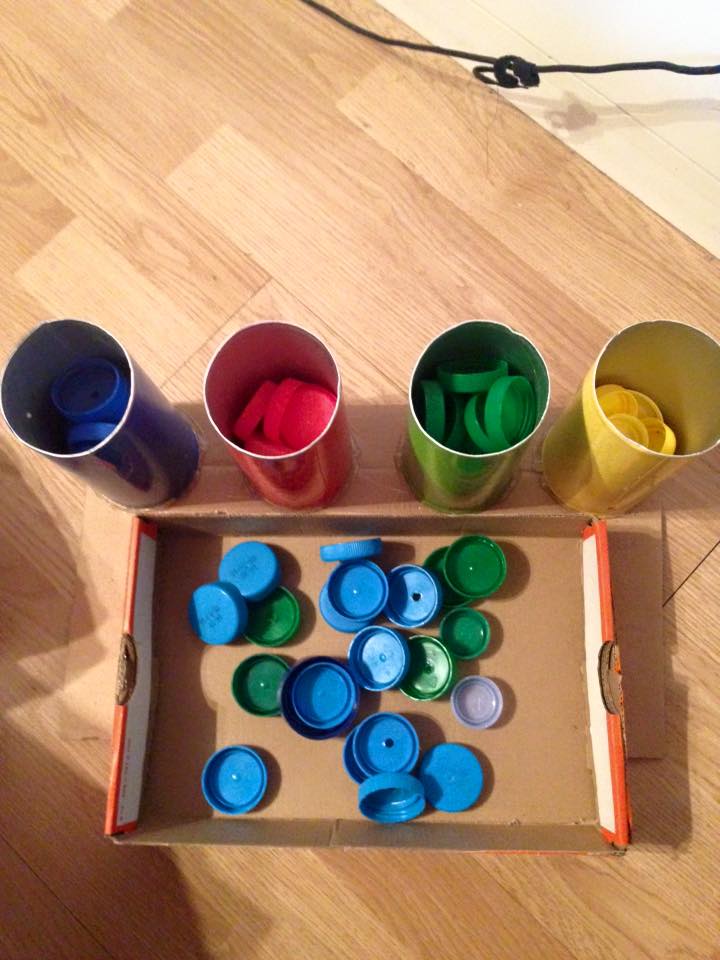 